Na temelju članka 15. stavka 1. Programa mjera potpora male vrijednosti u poljoprivredi Grada Svetog Ivana Zeline za 2021. godinu („Zelinske novine“,br.7/21) te članka 36a. Statuta Grada Svetog Ivana Zeline („Zelinske novine“, br. 8/01, 7/02, 10/04, 1/06, 3/06– pročišćeni tekst, 9/09 i 11/09- pročišćeni tekst, 5/13 i 12/13- pročišćeni tekst, 4/18 i 20/18 – pročišćeni tekst, 9/20), gradonačelnik Grada Svetog Ivana Zeline dana 24. veljače 2021. godine raspisujeJAVNI POZIVza dodjelu potpora ulaganja u modernizaciju poljoprivrednih gospodarstava na području Grada Svetog Ivana Zeline za 2021. godinu1. Predmet javnog pozivaDodjela bespovratnih novčanih sredstava – mjere potpore odnose se na primarnu proizvodnju: biljnu proizvodnju, podizanje višegodišnjih nasada i unapređenje stočarske proizvodnje kroz sljedeće sektore:1. Sektor povrćarstva (uključujući proizvodnju jagoda i gljiva) i cvjećarstva (uključujući ljekovito i   začinsko bilje);2. Sektor voćarstva;3. Sektor vinogradarstva i vinarstva,4. Sektor stočarstva (uključuje nabavu sjemena za umjetno osjemenjivanje krmača 	Maksimalni iznos potpore po jednom obiteljskom gospodarstvu iznosi 30.000,00 kuna.2. Vrijeme trajanja javnog poziva:Javni poziv je otvoren do 15. prosinca 2021. godine. Zahtjevi se rješavaju prema redoslijedu prispijeća ili do utroška sredstava.3. Potrebna dokumentacija:Zahtjev za dodjelu sredstava za potpore ulaganja u modernizaciju poljoprivrednog gospodarstva, prema sektorima;,Kopija posjedovnog lista ili gruntovnog izvatka (ne starija od godinu dana) za zemljište na kojem je obavljena sadnja, koji glasi na nositelja ili člana poljoprivrednog gospodarstva, a za zakupljeno ili zemljište u koncesiji ugovor o zakupu ili koncesiji koji glasi na nositelja ili člana poljoprivrednog gospodarstva;Dokaz da je podnositelj zahtjeva  upisan u Upisnik poljoprivrednih gospodarstava;Dokaz da nositelj obiteljskog gospodarstva i njegovi članovi nemaju dugovanja prema Proračunu Grada Svetog Ivana Zeline;Kopija računa o nastalim troškovima po pojedinom sektoru i prema pojedinom Zahtjevu;Obostrana kopija osobne iskaznice;Kopija žiro računa i IBAN.Zahtjev se podnosi na obrascima MPG11 – sektor povrćarstva; MPG12 – sektor voćarstva; MPG13 – sektor vinogradarstva i vinarstva; MP14 – sektor stočarstva.Obrasci na kojima se podnose zahtjevi, svim zainteresiranima biti će dostupni u:Upravnom odjelu za gospodarstvo, stambeno-komunalne djelatnosti i zaštitu okoliša Grada Svetog Ivana Zeline), Trg Ante Starčevića 12 (I kat, soba 41 ) ili www.zelina.hr.Zahtjevi koji nemaju priloženu potpunu dokumentaciju, odnosno koji ne udovoljavaju svim uvjetima Javnog poziva za pojedini sektor neće se razmatrati.4. Opći uvjeti i kriteriji za dodjelu potpora Grada Sv. Ivana Zeline:Javnom pozivu za dodjelu potpora u modernizaciji poljoprivrednih gospodarstva Grada Svetog Ivana Zeline mogu pristupiti poljoprivredna gospodarstva upisana u Upisnik poljoprivrednih gospodarstava koja ispunjavaju slijedeće uvjete:imaju prebivalište, odnosno sjedište u Gradu Svetom Ivanu Zelini;da se poljoprivredne površine za koje se traži potpora nalaze na području Grada Svetog Ivana Zeline;vrijednost ulaganja u pojedinom sektoru iznosi najmanje 5.000,00 kuna, osim u sektoru stočarstva gdje minimalna vrijednost ulaganja iznosi 1.000,00 kuna;da ispunjavaju uvjete propisane Programom mjera potpora male vrijednosti u poljoprivredi Grada Svetog Ivana ZelineSukladno Uredbi de minimis iznos potpore male vrijednosti koji je dodijeljen jednom obiteljskom poljoprivrednom gospodarstvu ne smije prijeći iznos 20.000,00 EUR-a tijekom razdoblja od tri fiskalne godine. Pojedina gradska potpora se korisnicima odobrava nakon provjere dokumentacije i moguće kontrole na terenu i do utroška proračunskih sredstava.5. Naziv i adresa tijela kojem se zahtjev podnosi:Zahtjev i pripadajuća dokumentacija dostavljaju se na adresu:Grad Sveti Ivan Zelina, Upravni odjel za gospodarstvo, stambeno-komunalne djelatnosti i zaštitu okoliša, Trg A. Starčevića 12, 10380 Sveti Ivan Zelina s naznakom “Zahtjev za potpore u poljoprivredi ” ili osobno u tajništvo,  soba 24.6. Informacije:Sve informacije mogu se dobiti u Upravnom odjelu za gospodarstvo, stambeno-komunalne djelatnosti i zaštitu okoliša Grada Svetog Ivana Zeline, tel. 2021-212, 2021-204 radnim danom od 8,00 do 15,00 sati.                                                                                 			GRADONAČELNIK                                                                             		    	                             Hrvoje Košćec, v.r.REPUBLIKA HRVATSKAZAGREBAČKA ŽUPANIJAGRAD SVETI IVAN ZELINAGRADONAČELNIK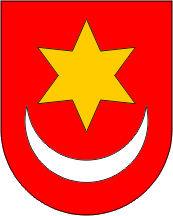 REPUBLIKA HRVATSKAZAGREBAČKA ŽUPANIJAGRAD SVETI IVAN ZELINAGRADONAČELNIKKLASA: 320-01/21-01/05URBROJ: 238/30-02/18-21-6